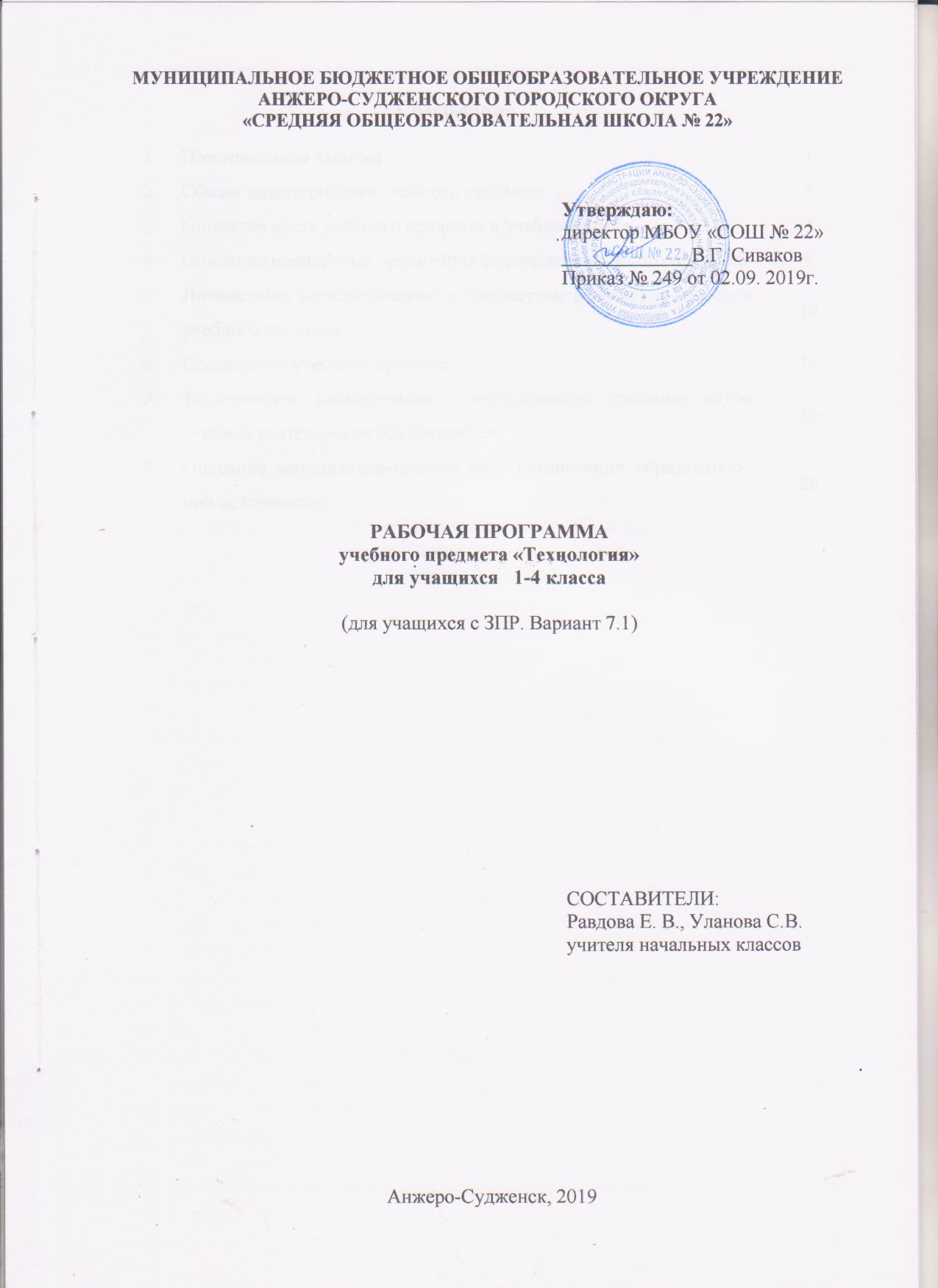 СодержаниеПояснительная запискаРабочая программа учебного предмета «Технология» входит в предметную область «Технология».Учебный предмет «Технология» обеспечивает реальное включение в образовательную деятельность различных структурных компонентов личности (интеллектуального, эмоционально-эстетического, духовно-нравственного, физического) их единстве, что создает условия для гармонизации развития, сохранения и укрепления психического и физического здоровья обучающихся.Практико-ориентированная направленность содержания учебного предмета «Технология» естественным путем интегрирует знания, полученные при изучении других учебных предметов (математика, окружающий мир, изобразительное искусство, русский язык, литературное чтение), и позволяет реализовать их в интеллектуально-практической деятельности ученика. Это, в свою очередь, создает условия для развития инициативности, изобретательности, гибкости мышления.Рабочая программа учебного предмета «Технологии» разработана на основе требований к результатам освоения адаптированной основной общеобразовательной программы начального общего образования обучающихся с ограниченными возможностями здоровья (с задержкой психического развития. Вариант 7.1) муниципального бюджетного общеобразовательного учреждения Анжеро-Судженского городского округа «Средняя общеобразовательная школа № 22», программы формирования универсальных учебных действий.Рабочая программа предназначена для обучающихся с задержкой психического развития (далее – с ЗПР. Вариант 7.1) с учетом особенностей психофизического развития, индивидуальных возможностей и при необходимости обеспечивающая коррекцию нарушений развития и социальную адаптацию.Рабочая программа обеспечивает достижение планируемых результатов освоения АООП НОО обучающимися с ОВЗ (с ЗПР. Вариант 7.1) МБОУ «СОШ №22».Рабочая программа учебного предмета «Технология» сохраняет основное содержание образования, но учитывает индивидуальные особенности обучающихся с ЗПР и предусматривает коррекционную направленность обучения.Программа реализует следующие основные функции: информационно-методическую, организационно-планирующую, контролирующую. Информационно-методическая функция позволяет всем участникам образовательных отношений получить представление о целях, содержании, общей стратегии образования, воспитания и развития обучающихся при получении начального образования средствами учебного предмета, о специфике каждого этапа обучения. Организационно-планирующая функция предусматривает выделение этапов обучения, определение количественных и качественных характеристик учебного материала и уровня подготовки обучающихся на каждом этапе. Контролирующая функция заключается в том, что рабочая программа, задавая требования к содержанию речи, коммуникативным умениям, к отбору языкового материала и к уровню обученности младших школьников, может служить основой для сравнения полученных в ходе контроля результатов. Цели изучения учебного предмета «Технология»: – приобретение личного опыта как основы обучения и познания; – приобретение первоначального опыта практической преобразовательной деятельности на основе овладения технологическими знаниями, техникотехнологическими умениями и проектной деятельностью; – формирование позитивного эмоционально-ценностного отношения к труду и людям труда. Задачи изучения учебного предмета «Технология»: – овладение основами трудовой деятельности, необходимой в разных жизненных сферах; технологиями, необходимыми для полноценной коммуникации, социального и трудового взаимодействия; – овладение трудовыми умениями, необходимыми в разных жизненных сферах, умением адекватно применять доступные технологии и освоенные трудовые навыки для полноценной коммуникации, социального и трудового взаимодействия; формирование положительного опыта и установки на активное использование освоенных технологий и навыков для своего жизнеобеспечения, социального развития и помощи близким; – стимулирование и развитие любознательности, интереса к технике, потребности познавать культурные традиции города Анжеро-Судженска, Кемеровской области, России и других государств; – формирование первоначальных конструкторско-технологических знаний и умений; – ознакомление с миром профессий, их социальным значением, историей возникновения и развития. Срок получения начального общего образования учащимися с ЗПР (вариант 7.1) составляет 4 года. Рабочая программа учебного предмета «Технология» составлена на уровень начального общего образования для 1, 2, 3, 4 классов.Структура рабочей программы учебного предмета «Технология» соответствует требованиям ФГОС НОО обучающихся с ОВЗ. Общая характеристика учебного предметаСодержание учебного предмета «Технология» имеет практико-ориентированную направленность. Вместе с тем практическая деятельность рассматривается как средство общего развития учащегося: становления социально значимых личностных качеств школьника, а также формирования системы специальных технологических и универсальных учебных действий. Важнейшей особенностью уроков технологии при получении начального общего образования является то, что они строятся на уникальной психологической и дидактической базе - предметно-практической деятельности, которая служит в младшем школьном возрасте необходимой составляющей целостного процесса духовного, нравственного и интеллектуального развития (прежде всего абстрактного, конструктивного мышления и пространственного воображения). При соответствующем содержательном и методическом наполнении учебный предмет может стать опорным для формирования системы универсальных учебных действий при получении начального общего образования. В нем все элементы учебной деятельности (планирование, ориентировка в задании, преобразование, оценка продукта, умение распознавать и ставить задачи, возникающие в контексте практической ситуации, предлагать практические способы решения, добиваться достижения результата и т. д.) предстают в наглядном виде и тем самым становятся более понятными для обучающихся. 	Основные положения учебного предмета «Технология» решают блок задач, связанных с формированием эстетических компонентов личности в процессе деятельностного освоения мира. В его основе лежит целостный образ окружающего мира, который преломляется через результат творческой деятельности учащихся с ЗПР. «Технология» как учебный предмет является комплексным и интегративным по своей сути. В содержательном плане он предполагает реальные взаимосвязи практически со всеми учебными предметами: Математика - моделирование (преобразование объектов из чувственной формы в модели, воссоздание объектов по модели в материальном виде, мысленная трансформация объектов и пр.), выполнение расчётов, вычислений, построение форм с учётом основ геометрии, работа с геометрическими фигурами, телами, именованными числами. Окружающий мир - рассмотрение и анализ природных форм и конструкций как универсального источника инженерно-художественных идей для мастера; природы как источника сырья с учётом экологических проблем, деятельности человека как создателя материально-культурной среды обитания, изучение этнокультурных традиций. Литературное чтение - работа с текстами для создания образа, реализуемого в изделии, театрализованных постановках. Изобразительное искусство - использование средств художественной выразительности в целях гармонизации форм и конструкций, изготовление изделий на основе законов и правил декоративно-прикладного искусства и дизайна. Программа учебного предмета «Технология» предусматривает чередование уроков индивидуального практического творчества и уроков коллективной творческой деятельности. Результатом учебной деятельности становятся изменения самого учащегося, его развитие. В программу включены поисковые, пробные (тренировочные) упражнения, с помощью которых обучающиеся с ЗПР овладевают новыми знаниями и умениями, необходимыми для выполнения работ. Изготовление изделий не есть цель урока. Изделия лишь средство для решения конкретных учебных задач. Любое изготовляемое изделие доступно для выполнения. Этот процесс обязательно содержит не более одного-двух новых знаний и умений, которые могут быть открыты и освоены учащимися с ЗПР в ходе анализа изделия и последующего его изготовления. Методическая основа курса - организация максимально продуктивной творческой деятельности учащихся с ЗПР начиная с 1 класса. Репродуктивно осваиваются только технологические приемы и способы. Основные методы, реализующие развивающие идеи предмета, - продуктивные (включают в себя наблюдения, размышления, обсуждения, открытия новых знаний, опытные исследования предметной среды и т. п.). С их помощью учитель ставит каждого учащегося в позицию субъекта своего учения, т. е. делает активным участником процесса познания мира. Для этого уроки строятся таким образом, чтобы в первую очередь обращаться к личному опыту учащихся, а учебник использовать для дополнения этого опыта научной информацией с последующим обобщением и практическим освоением приобретенных знаний и умений. При таком подходе результатом освоения содержания предмета становится не только усвоение заложенных в программе знаний, качественное выполнение практических и творческих работ, но и личностные изменения каждого учащегося с ЗПР в его творческом, нравственном, духовном, социальном развитии. Технологии, используемые в обучении: игровые, развивающего обучения, обучения в сотрудничестве, проблемного обучения, развития критического мышления, здоровьесбережения, информационно-коммуникационные, личностно ориентированного обучения, проблемно-диалогического обучения, элементы технологии групповой проектной деятельности и т. д.Региональный компонент учебного предмета реализуется через знакомство с культурой и различными видами творчества и труда, содержание которых отражает краеведческую направленность. Это могут быть изделия, по тематике связанные с ремёслами и промыслами Кемеровской области, другие культурные традиции. Рабочая программа «Технология», интегрируя знания о человеке, природе и обществе, способствует целостному восприятию ребёнком мира во всём его многообразии и единстве. Описание места учебного предмета в учебном планеУчебный предмет «Технология » входит в обязательную часть учебного плана.В соответствии с учебным планом МБОУ «СОШ № 22» учебный предмет «Технология» изучается с 1 по 4 класс по 1 часу в неделю.В 1 классах на изучение учебного предмета «Технология» отводится 33 часа в год; во 2- 4  классах – 34 часа в год.Общий объём учебного времени составляет 135 часовОписание ценностных ориентиров содержания учебного предметаЦенностные ориентиры учебного предмета соответствуют основным требованиям ФГОС НОО обучающихся с ОВЗ и АООП НОО.Ценностные ориентиры содержания начального общего образования конкретизируют личностный, социальный и государственный заказ системе образования, выраженный в Требованиях к результатам освоения ООП. При определении ценностных ориентиров содержания начального общего образования учитываются национальные, региональные и этнокультурные особенности России и Кемеровской области. Ценностные ориентиры отражают следующие целевые установки системы начального общего образования:1) формирование основ гражданской идентичности личности на основе:– чувства сопричастности и гордости за свою Родину, народ и историю, осознания ответственности человека за благосостояние общества;– восприятия мира как единого и целостного при разнообразии культур, национальностей, религий; уважения истории и культуры каждого народа;– чувства гордости за свою малую родину, уважения истории и культуры народов, проживающих на территории Кемеровской  области;2) формирование психологических условий развития общения, сотрудничества на основе:– доброжелательности, доверия и внимания к людям, готовности к сотрудничеству и дружбе, оказанию помощи тем, кто в ней нуждается;– уважения к окружающим – умения слушать и слышать партнера, признавать право каждого на собственное мнение и принимать решения с учетом позиций всех участников;3) развитие ценностно­смысловой сферы личности на основе общечеловеческих принципов нравственности и гуманизма:– принятия и уважения ценностей семьи и образовательной организации, коллектива и общества и стремления следовать им;– ориентации в нравственном содержании и смысле как собственных поступков, так и поступков окружающих людей, развития этических чувств (стыда, вины, совести) как регуляторов морального поведения;– формирования эстетических чувств и чувства прекрасного через знакомство с национальной, отечественной и мировой художественной культурой;4) развитие умения учиться как первого шага к самообразованию и самовоспитанию, а именно:– развитие широких познавательных интересов, инициативы и любознательности, мотивов познания и творчества;– формирование умения учиться и способности к организации своей деятельности (планированию, контролю, оценке);5) развитие самостоятельности, инициативы и ответственности личности как условия ее самоактуализации:– формирование самоуважения и эмоционально­положительного отношения к себе, готовности открыто выражать и отстаивать свою позицию, критичности к своим поступкам и умения адекватно их оценивать;– развитие готовности к самостоятельным поступкам и действиям, ответственности за их результаты;– формирование целеустремленности и настойчивости в достижении целей, готовности к преодолению трудностей, жизненного оптимизма;– формирование умения противостоять действиям и влияниям, представляющим угрозу жизни, здоровью, безопасности личности и общества, в пределах своих возможностей, в частности проявлять избирательность к информации, уважать частную жизнь и результаты труда других людей.Реализация ценностных ориентиров начального общего образования в образовательной деятельности, осуществление познавательного и личностного развития обучающихся на основе формирования универсальных учебных действий обеспечивает высокую эффективность решения жизненных задач и возможность саморазвития обучающихся.Личностные, метапредметные и предметные результаты освоения учебного предметаЛичностные результаты:1) формирование основ российской гражданской идентичности, чувства гордости за свою Родину, российский народ и историю России, осознание своей этнической и национальной принадлежности; формирование ценностей многонационального российского общества; становление гуманистических и демократических ценностных ориентаций;2) формирование целостного, социально ориентированного взгляда на мир в его органичном единстве и разнообразии природы, народов, культур и религий;3) формирование уважительного отношения к иному мнению, истории и культуре других народов;4) овладение начальными навыками адаптации в динамично изменяющемся и развивающемся мире;5) принятие и освоение социальной роли обучающегося, развитие мотивов учебной деятельности и формирование личностного смысла учения;6) развитие самостоятельности и личной ответственности за свои поступки, в том числе в информационной деятельности, на основе представлений о нравственных нормах, социальной справедливости и свободе;7) формирование эстетических потребностей, ценностей и чувств;8) развитие этических чувств, доброжелательности и эмоционально-нравственной отзывчивости, понимания и сопереживания чувствам других людей;9) развитие навыков сотрудничества со взрослыми и сверстниками в разных социальных ситуациях, умения не создавать конфликтов и находить выходы из спорных ситуаций;10) формирование установки на безопасный, здоровый образ жизни, наличие мотивации к творческому труду, работе на результат, бережному отношению к материальным и духовным ценностям.Метапредметные результаты1) овладение способностью принимать и сохранять цели и задачи учебной деятельности, поиска средств ее осуществления; 2) освоение способов решения проблем творческого и поискового характера; 3) формирование умения планировать, контролировать и оценивать учебные действия в соответствии с поставленной задачей и условиями ее реализации; определять наиболее эффективные способы достижения результата; 4) формирование умения понимать причины успеха/неуспеха учебной деятельности и способности конструктивно действовать даже в ситуациях неуспеха; 5) освоение начальных форм познавательной и личностной рефлексии; 6) использование знаково-символических средств представления информации для создания моделей изучаемых объектов и процессов, схем решения учебных и практических задач; 7) активное использование речевых средств и средств информационных и коммуникационных технологий (далее - ИКТ) для решения коммуникативных и познавательных задач; 8) использование различных способов поиска (в справочных источниках и открытом учебном информационном пространстве сети Интернет), сбора, обработки, анализа, организации, передачи и интерпретации информации в соответствии с коммуникативными и познавательными задачами и технологиями учебного предмета; в том числе умение вводить текст с помощью клавиатуры, фиксировать (записывать) в цифровой форме измеряемые величины и анализировать изображения, звуки, готовить свое выступление и выступать с аудио-, видео- и графическим сопровождением; соблюдать нормы информационной избирательности, этики и этикета; 9) овладение навыками смыслового чтения текстов различных стилей и жанров в соответствии с целями и задачами; осознанно строить речевое высказывание в соответствии с задачами коммуникации и составлять тексты в устной и письменной формах; 10) овладение логическими действиями сравнения, анализа, синтеза, обобщения, классификации по родовидовым признакам, установления аналогий и причинно-следственных связей, построения рассуждений, отнесения к известным понятиям; 11) готовность слушать собеседника и вести диалог; готовность признавать возможность существования различных точек зрения и права каждого иметь свою; излагать свое мнение и аргументировать свою точку зрения и оценку событий; 12) определение общей цели и путей ее достижения; умение договариваться о распределении функций и ролей в совместной деятельности; осуществлять взаимный контроль в совместной деятельности, адекватно оценивать собственное поведение и поведение окружающих; 13) готовность конструктивно разрешать конфликты посредством учета интересов сторон и сотрудничества; 14) овладение начальными сведениями о сущности и особенностях объектов, процессов и явлений действительности (природных, социальных, культурных, технических и др.) в соответствии с содержанием конкретного учебного предмета; 15) овладение базовыми предметными и межпредметными понятиями, отражающими существенные связи и отношения между объектами и процессами; 16) умение работать в материальной и информационной среде начального общего образования (в том числе с учебными моделями) в соответствии с содержанием конкретного учебного предмета; формирование начального уровня культуры пользования словарями в системе универсальных учебных действий. Предметные результаты:1) получение первоначальных представлений о созидательном и нравственном значении труда в жизни человека и общества; о мире профессий и важности правильного выбора профессии;2) усвоение первоначальных представлений о материальной культуре как продукте предметно-преобразующей деятельности человека;3) приобретение навыков самообслуживания; овладение технологическими приемами ручной обработки материалов; усвоение правил техники безопасности;4) использование приобретенных знаний и умений для творческого решения несложных конструкторских, художественно-конструкторских (дизайнерских), технологических и организационных задач;5) приобретение первоначальных навыков совместной продуктивной деятельности, сотрудничества, взаимопомощи, планирования и организации;6) приобретение первоначальных знаний о правилах создания предметной и информационной среды и умений применять их для выполнения учебно-познавательных и проектных художественно-конструкторских задач.Содержание учебного предметаОбщекультурные и общетрудовые компетенции. Основы культуры труда, самообслуживанияТрудовая деятельность. Первоначальное представление о созидательном и нравственном значении труда в жизни человека и общества; о мире профессий и важности правильного выбора профессии. Рукотворный мир как результат труда человека; разнообразие предметов рукотворного мира (архитектура, техника, предметы быта и декоративно-прикладного искусства и т. д.) разных народов России, в том числе Кузбасса, города Анжеро-Судженска (на примере 2–3 народов). Особенности тематики, материалов, внешнего вида изделий декоративного искусства разных народов, отражающие природные, географические и социальные условия конкретного народа.Элементарные общие правила создания предметов рукотворного мира (удобство, эстетическая выразительность, прочность; гармония предметов и окружающей среды). Бережное отношение к природе как источнику сырьевых ресурсов. Мастера и их профессии. Важность правильного выбора профессии.  Традиции и творчество мастера в создании предметной среды (общее представление). Известные люди нашего края.Анализ задания, организация рабочего места в зависимости от вида работы, планирование трудового процесса. Рациональное размещение на рабочем месте материалов и инструментов, распределение рабочего времени. Отбор и анализ информации (из учебника и других дидактических материалов), ее использование в организации работы. Контроль и корректировка хода работы. Работа в группах, осуществление сотрудничества, взаимопомощи, планирования и организации, выполнение социальных ролей (руководитель и подчиненный).Элементарная творческая и проектная деятельность (создание замысла, его детализация и воплощение). Несложные коллективные, групповые и индивидуальные проекты. Культура межличностных отношений в совместной деятельности. Результат проектной деятельности – изделия, услуги (например, помощь ветеранам, пенсионерам, инвалидам), праздники и т. п.Выполнение доступных видов работ по самообслуживанию, домашнему труду, оказание доступных видов помощи малышам, взрослым и сверстникам.Технология ручной обработки материалов. Элементы графической грамотыОбщее понятие о материалах, их происхождении. Исследование элементарных физических, механических и технологических свойств доступных материалов. Многообразие материалов и их практическое применение в жизни.Подготовка материалов к работе. Экономное расходование материалов. Выбор материалов по их декоративно-художественным и конструктивным свойствам, использование соответствующих способов обработки материалов в зависимости от назначения изделия.Инструменты и приспособления для обработки материалов (знание названий используемых инструментов), выполнение приемов их рационального и безопасного использования.Общее представление о технологическом процессе: анализ устройства и назначения изделия; выстраивание последовательности практических действий и технологических операций; подбор материалов и инструментов; экономная разметка; обработка с целью получения деталей, сборка, отделка изделия; проверка изделия в действии, внесение необходимых дополнений и изменений. Называние и выполнение основных технологических операций ручной обработки материалов: разметка деталей (на глаз, по шаблону, трафарету, лекалу, копированием, с помощью линейки, угольника, циркуля), выделение деталей (отрывание, резание ножницами, канцелярским ножом), формообразование деталей (сгибание, складывание и др.), сборка изделия (клеевое, ниточное, проволочное, винтовое и другие виды соединения), отделка изделия или его деталей (окрашивание, вышивка, аппликация и др.). Выполнение отделки в соответствии с особенностями декоративных орнаментов разных народов России, Кузбасса (растительный, геометрический и другие орнаменты).Использование измерений и построений для решения практических задач. Виды условных графических изображений: рисунок, простейший чертеж, эскиз, развертка, схема (их узнавание). Назначение линий чертежа (контур, линия надреза, сгиба, размерная, осевая, центровая, разрыва). Чтение условных графических изображений. Разметка деталей с опорой на простейший чертеж, эскиз. Изготовление изделий по рисунку, простейшему чертежу или эскизу, схеме.Конструирование и моделированиеОбщее представление о конструировании как создании конструкции каких-либо изделий (технических, бытовых, учебных и пр.). Изделие, деталь изделия (общее представление). Понятие о конструкции изделия; различные виды конструкций и способы их сборки. Виды и способы соединения деталей. Основные требования к изделию (соответствие материала, конструкции и внешнего оформления назначению изделия).Конструирование и моделирование обучающимися изделий из различных материалов по образцу, рисунку, простейшему чертежу или эскизу и по заданным условиям (технико-технологическим, функциональным, декоративно-художественным и пр.). Конструирование и моделирование на компьютере и в интерактивном конструкторе.Практика работы на компьютереИнформация, ее отбор, анализ и систематизация. Способы получения, хранения, переработки информации для проектной деятельности. Общее представление о конструировании и моделирование на компьютере и в интерактивном конструкторе по рисунку, простейшему чертежу, эскизу или по заданным условиям. Конструирование и моделирование. Подбор информации для творческого решения несложных конструкторских, художественно-конструкторских (дизайнерских), технологических и организационных задач с помощью компьютера.Использование рисунков из ресурса компьютера; программ Word и PowerPoint для творческого решения несложных конструкторских, художественно-конструкторских (дизайнерских), технологических и организационных задач с помощью компьютера; для презентации проектов.Соблюдение безопасных приемов труда при работе на компьютере, бережное отношение к техническим устройствам.Тематическое планирование с определением основных видов учебной деятельности обучающихсяОписание материально-технического обеспеченияобразовательного процессаЭлектронные ресурсы:Тематические презентации в соответствии с программой обученияПечатные пособия:Демонстрационный материал (картинки предметные, таблицы) в соответствии с основными темами программы обучения.1Пояснительная записка32Общая характеристика учебного предмета53Описание места учебного предмета в учебном плане74Описание ценностных ориентиров содержания учебного предмета85Личностные, метапредметные и предметные результаты освоения учебного предмета106Содержание учебного предмета137Тематическое планирование с определением основных видов учебной деятельности обучающихся168Описание материально-технического обеспечения образовательной деятельности20Наименование раздела, темыКласс/ количество часов Класс/ количество часов Класс/ количество часов Класс/ количество часов Основные виды учебной деятельности учащихсяНаименование раздела, темы1234Раздел 1. Общекультурные и общетрудовые компетенции. Основы культуры труда. Самообслуживание4446 - слушать, понимать и выполнять предлагаемое задание; - наблюдатьпредметы окружающего мира, связи человека с природой и предметным миром; - сравнивать и классифицировать предметы окружающего мира по их происхождению (природное или рукотворное); - выполнять доступные виды  работ по самообслуживанию, домашнему труду  1.1. Трудовая деятельность и ее значение в жизни человека. Рукотворный мир как результат труда человека; разнообразие предметов рукотворного мира  разных народов России.111- рассуждать о созидательном и нравственном значении труда в жизни человека и общества; о мире профессий и важности правильного выбора профессии;– объяснять рукотворный мир как результат труда людей разных народов мира 1.2. Элементарные общие правила создания предметов рукотворного мира. Бережное отношение к природе как источнику сырьевых ресурсов. Мастера и их профессии1111- проводить количественное сравнениенаблюдаемых предметов реальности;  - объяснять свой выбор предметов классификации) окружающего мира; - делать выводыо наблюдаемых явлениях; - осмысливать 	необходимость бережного отношения к природе, окружающему материальному пространству;- пониматьроль традиций в  творчестве  мастеров  в создании предметной среды1.3 Анализ задания, организация рабочего места в зависимости от вида работы, планирование трудового процесса.1111- анализировать задания;- организовывать рабочее место в зависимости от вида работы;- рационально размещатьна рабочем месте материалы  и инструменты;- планировать работу в соответствии с отведены временем;- осуществлять сотрудничество,при  планирования и  выполнении  социальных ролей1.4. Элементарная творческая и проектная деятельность (создание замысла, его детализация и воплощение).1114- выполнять элементарную  творческую  и проектную деятельность (создание замысла, его детализация и воплощение);– создавать несложные коллективные, групповые и индивидуальные  проектыРаздел 2. Технология ручной обработки материалов. Элементы графической грамоты13151412- слушать, понимать и выполнять предлагаемое задание; -наблюдатьи отбирать листья; - называтьизвестные деревья и кустарники, которым принадлежат собранные листья; - сравнивать и классифицировать собранные листья по их форме; - рассуждатьо соответствии форм листьев и известных геометрических форм; - делать выводыо наблюдаемых объектах;- осмысливать необходимость бережного отношения к природе, окружающему материальному пространству.2.1. Общее понятие о материалах, их происхождении. Подготовка материалов к работе. Экономное расходование материалов3333- слушать, понимать и выполнять предлагаемое задание;- делать выводыо наблюдаемых объектах- выбирать материалы  по их декоративно-художественным и конструктивным свойствам, - использовать  соответствующие способы  обработки материалов в зависимости от назначения изделия2.2. Инструменты и приспособления для обработки материалов), выполнение приемов их рационального и безопасного использования.3232- называтьинструменты  и приспособления  для обработки материалов;- выполнять приемы их рационального и безопасного использования.2.3 Общее представление о технологическом процессе. Называние и выполнение основных технологических операций ручной обработки материалов:3443- анализировать устройства и назначения изделия; - выстраивать последовательность  практических действий и технологических операций;- подбирать материалы  и инструменты;-  называть  и выполнять основные  технологические операции ручной обработки материалов;- выполнять  отделку  в соответствии с особенностями декоративных орнаментов разных народов России, Кузбасса (растительный, геометрический и другие орнаменты)2.4 Использование измерений и построений для решения практических задач. Виды условных графических изображений4644- использовать  виды условных графических изображений: рисунок, простейший чертеж, эскиз, развертка, схема (их узнавание);- понимать назначение линий чертежа (контур, линия надреза, сгиба, размерная, осевая, центровая, разрыва);- читать условных графические изображения;- изготавливать изделия  по рисунку, простейшему чертежу или эскизу, схемеРаздел 3. Конструирование и моделирование15121212- различать различные виды конструкций и способы их сборки;- соблюдать  основные требования к изделию (соответствие материала, конструкции и внешнего оформления назначению изделия)3.1. Общее представление о конструировании как создании конструкции каких-либо изделий2222- объяснять  виды и способы соединения деталей;- конструировать  и моделировать из различных материалов по образцу, рисунку, простейшему чертежу или эскизу и по заданным условиям (технико-технологическим, функциональным, декоративно-художественным и пр.)3.2. Конструирование и моделирование изделий из различных материалов по образцу, рисунку, простейшему чертежу или эскизу и по заданным условиям13101010- объяснять  виды и способы соединения деталей;- конструировать  и моделировать из различных материалов по образцу, рисунку, простейшему чертежу или эскизу и по заданным условиям (технико-технологическим, функциональным, декоративно-художественным и пр.)Раздел 4. Практика работы на компьютере1344- отделять	известное 	от неизвестного; - открыватьновые знания и умения через наблюдения и рассуждения;- искать дополнительную информацию в книгах, энциклопедиях, журналах, Интернете (с помощью взрослых)4.1 Информация, ее отбор, анализ и систематизация. Способы получения, хранения, переработки информации для проектирования.222- собирать,  анализировать и систематизировать нужную информацию;- подбирать информацию  для творческого решения несложных конструкторских, художественно-конструкторских (дизайнерских), технологических и организационных задач с помощью компьютера4.2 Общее представление о конструировании и моделировании на компьютере.11- конструировать  и моделировать  на компьютере и в интерактивном конструкторе4.3 Работа c простыми информационными объектами (в программах Word, PowerPoint). 1111- использовать рисунки  из ресурса компьютера; программ Word и PowerPoint для творческого решения несложных конструкторских, художественно-конструкторских (дизайнерских), технологических и организационных задач с помощью компьютера; для презентации проектов;- соблюдать безопасные  приемы труда при работе на компьютере, бережно относиться  к техническим устройствамВсего33343434